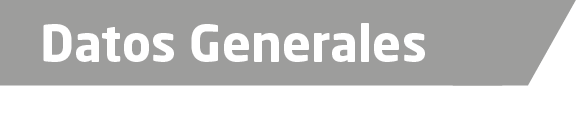 Nombre Carmela Martínez FloresGrado de Escolaridad Maestra en Derecho PenalCédula Profesional (Licenciatura) 3156664Cédula profesional (Maestría) 6825974Teléfono de Oficina 2299252621Correo Electrónico carmar_mtz@hotmail.comDatos GeneralesFormación Académica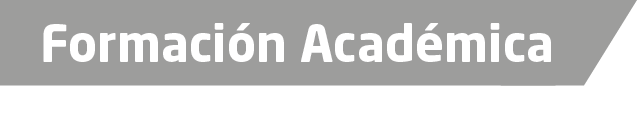 1992-1997CENTRO DE ESTUDIOS CRISTOBAL COLONLICENCIATURA EN DERECHOTITULADA 2006-2008CENTRO DE ESTUDIOS CRISTOBAL COLONMAESTRIA EN DERECHO PENALTITULADA POR EXCELENCIA ACADEMICATrayectoria Profesional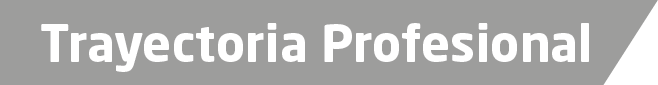 MAYO 2016  A LA FECHA –Fiscal novena de la unidad integral de procuracion de justiciafiscalia general de justicia. OTUBRE 2012 A MAYO 2016 –Oficial secretaria del ministerio público investigador JULIO 2007 - OCTUBRE 2012 Agente del ministerio público especializado en responsabilidad juvenil y de conciliación.JULIO 2004 - 2007 Agente primero del ministerio público conciliador e investigadorFEBRERO 2001 – JULIO 2004Oficial secretaria de la agencia primera del ministerio publico del fuero común. Veracruz, Veracruz.NOVIEMBRE 1999 – FEBRERO 2001 Oficial secretaria de la agencia del ministerio público del fuero común en la ciudad de Cardel, Veracruz.JULIO 1998 – NOVIEMBRE 1999Oficial secretaria de la agencia del ministerio publico especializada endelitos sexuales y contra la familiaen la ciudad de san andres tuxtla, veracruz:.Aréas de Conocimiento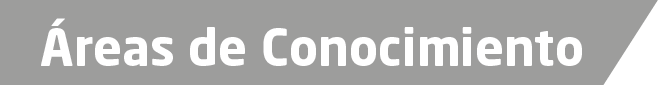 Derecho CivilDerecho Penal